City of Hobart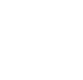 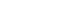 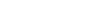 E-scooter Survey Statement of ResultsAcknowledgement of CountryIn recognition of the deep history and culture of our city, we acknowledge the Tasmanian Aboriginal people as the Traditional Custodians of this land. We acknowledge the determination and resilience of the Palawa people ofTasmania who have survived invasion and dispossession and continue to maintain their identity, culture and rights.We recognise that we have much to learn from Aboriginal people today, who represent the world’s oldest continuing culture. We pay our sincere respects toElders past and present and to all Aboriginal people living in and around Hobart.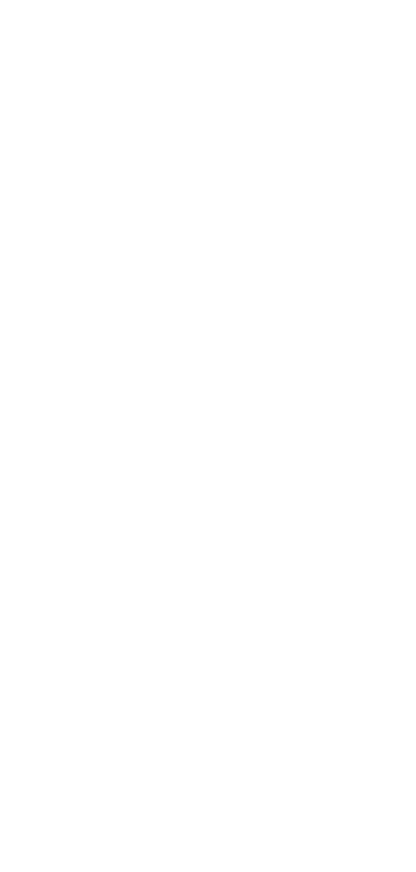 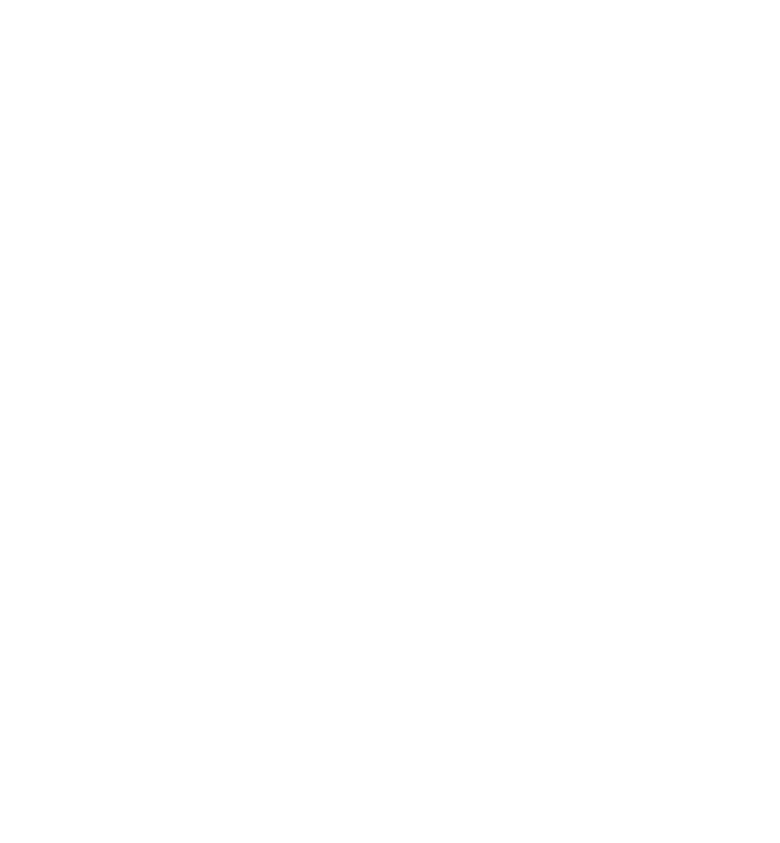 IntroductionSee pg. 24 for links to additional information and an accessible version of this document.The City of Hobart initiated a 12-month e-scooter trial in December 2021 followingchanges to State Governmentlegislation that extendede-scooter use from footpaths to some roads, bike lanes and shared paths.The trial responded to the Hobart community’s request to:“… prioritise low emission, energy efficient, renewable transport and technology initiatives, including trialling emerging solutions” [Hobart: A Community Vision for our Island Capital, 2018–19].In the first 11 months of the trial there has been over 624,000 km travelled on hire- and-ride e-scooters, equating to a 52 tonne reduction of CO2 emissions.Trial operations are adjusted weekly to reflect community feedback, Hobart’s physical environment and safety priorities.With private e-scooters becoming a popular, low-emission transport solution, the City of Hobart’s 12-month e-scooter trial gave the opportunity to:investigate the effect of micromobility on inner city congestion and parkingcreate an alternative transport mode to reduce emissions and address climate change imperativesoversee e-scooter management including geofencing zones, speed and safety, andcollect data to assist future micromobility and transport planning in Hobart.E-scooter Survey	12,048Responses49%Riders51%Non-RidersCity of Hobart	2Gender breakdownAge breakdown5000	<16	16–2627–36	37–46	47–56	57–66	67–76	67–76Age (years)87–96E-scooter Survey	3Do you support the continued use ofe-scootersin Hobart?City of Hobart	4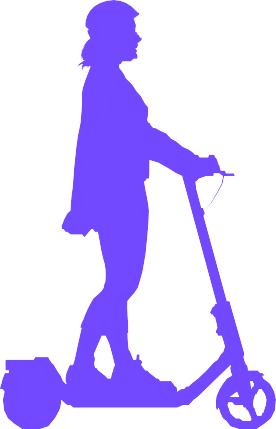 Yes53%E-scooter Survey	5Your opinion“As a person who is blind I am now frightened to navigate public spaces alone because the scooters arevery quiet and also because they frequently block the footpaths.”“Cars are an integral part of transport in the city. The geography here means that for most of us a car is the best mode of transport.”“E-scooters are dangerous to pedestrians, ridden irresponsibly, and rules not enforced.”“I am against e-scooters. They do not achieve their objectives. Worldwide they have proven that they do not reduce traffic in cities, and are used mainly by joy-riders and tourists, who would improve their health and the safety of our pavements by walking.”“I don’t own a car, usually walk or take the bus. I’m also a shift worker, (nurse @ RHH) and the metro bus timetable really does not suit my shifts. The scooters make my life so much easier. I get a scooter to work when I’m on night shift, it saves me 30 minutes over walking and after a late shift Iget a scooter home, again saving time and giving me an extra 30 minutes sleep between late/early shifts. I’ma responsible user and I do not use scooters recreationally, they get me safely to and from work and I’ve grown to rather depend on them.”“The provision of e-scooters has allowed for better access to work for those suffering transportation challenges. It has made coming towork more accessible for people with a disability. There has been an absenceof assessing the social equality benefits of the e-scooters trial with unbalanced commentary toward efficiency and environmental measures. The scooters allow for so much more.”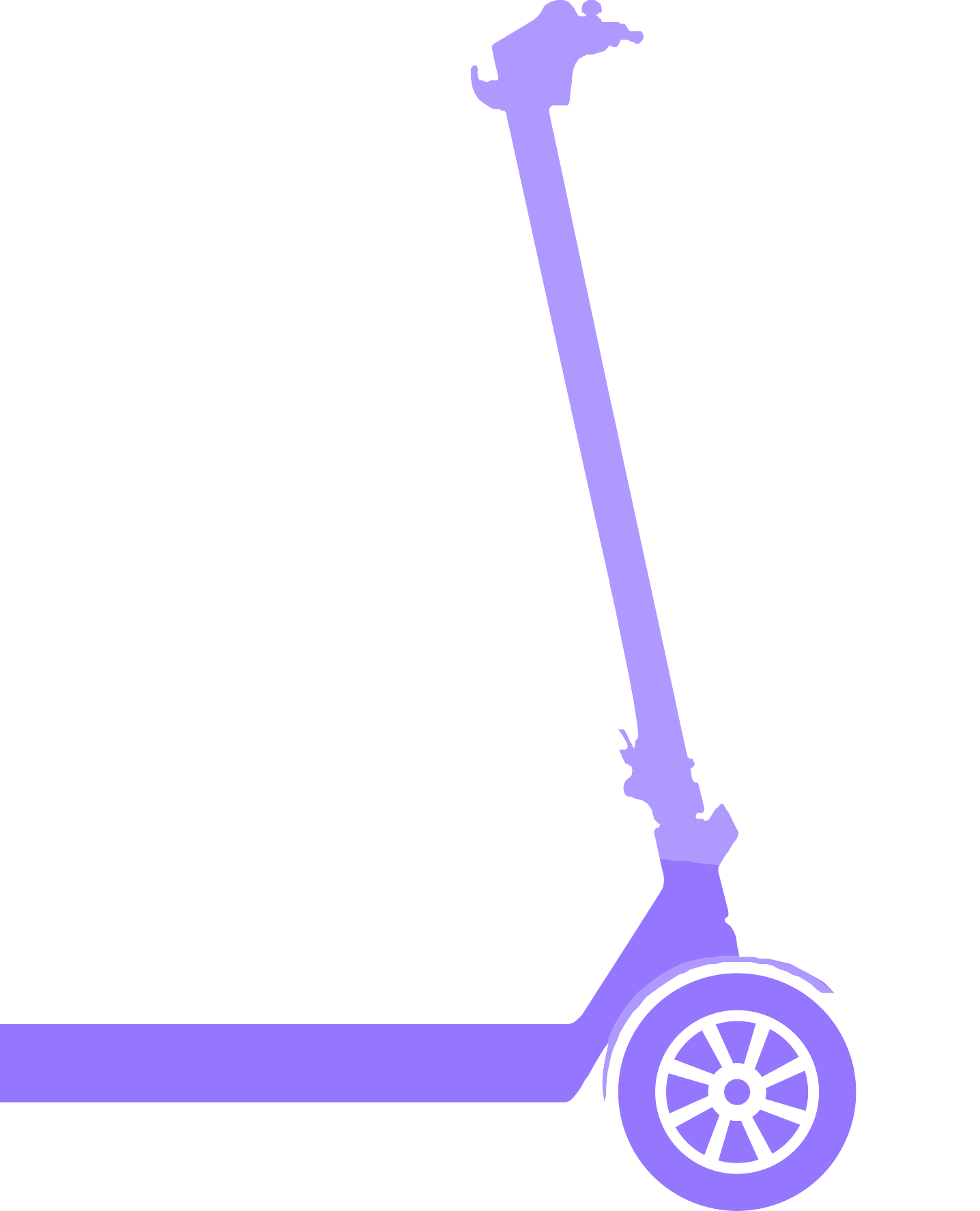 If an e-scooter had not been available, what mode of transport would you have used?Car (passenger, driver, taxi or ride share)	66.1%Walking	62.1%I wouldn’t have made the trip	11.5%Bus or ferry	7.5%Bike	5.0%Skateboard or other type of scooter	0.9%Other	0.4%Why did you use an e-scooter?E-scooter Survey	9e-scooter in Hobart?City of Hobart	10Your opinionWhen thinking about new transport options, which of the following are most important to you?City of Hobart	14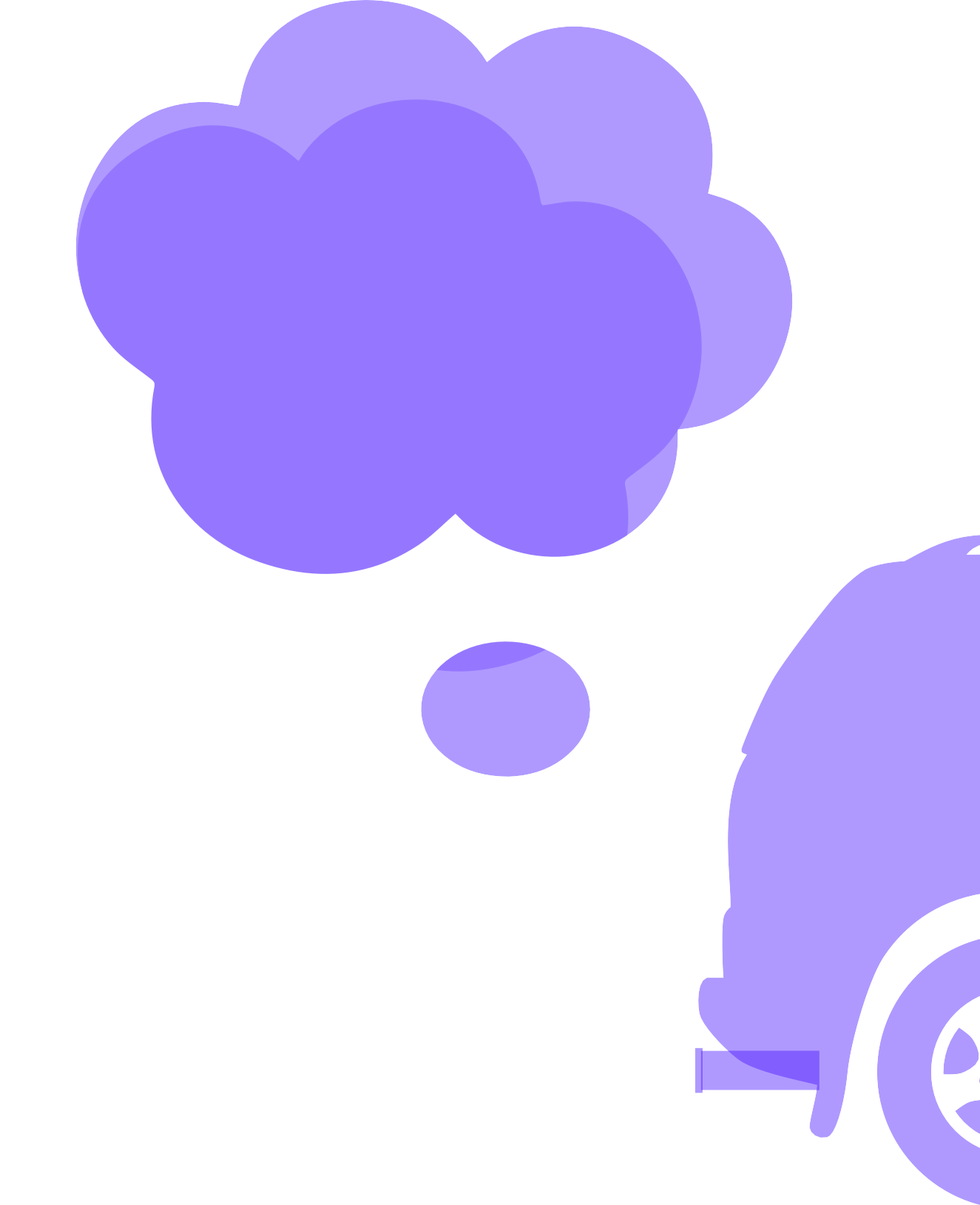 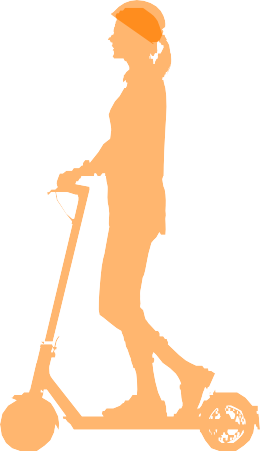 What could the City of Hobart do next to improve the e-scooter trial?Better parking solutions to reduce footpath clutter	59.4%Better enforcement of rule breakers	47.6%More rider education	33.0%More riding zones through the CBD	31.5%Lower cost / more discounts	29.9%Prompter action on misplaced e-scooters	25.0%More e-scooters available allowing me to find one when I need one	13.3%Clearer signage	12.9%Discontinue the trial / get rid of the scooters	6.3%Keep scooters off the footpath	3.1%Dedicated or protected bike and scooter paths	2.6%Safety for riders, pedestrians, the elderly or people with a disability	2.4%Lower speed limits	1.0%Extend riding zone / broader coverage	0.7%Other improvements	0.5%More powerful to climb hills or better brake maintenance	0.4%Easier to use / more information in the apps	0.2%Designated pick up and drop off areas	0.2%Do not hire scooters	0.1%Insurance / compensation for injuries	0.1%Need a driver license to use	0.1%Better security options – add bells or cameras	0.1%E-scooter Survey	17Your opinion“I think the only failure of this program (the same as for manycities) was that the scooters were introduced and placed throughout the CBD without any instruction, rider education, or etiquette information.”“Hobart needs a proper all weather integrated transport system rather than scooters which don’taddress the fundamental lack of investment and planning by all levels of government.”“There absolutely needs to be a way to cover injured parties ifsomeone is hurt by a rider doing something “illegally” which voids the e-scooter company insurance.”City of Hobart	18“I thinke-scooters are a great addition to the city transport network.I think there need to be more options that encourage people from outer suburbsand cities to use public transport and leave their motor vehicles at parking stations.”“I congratulate the Council on making progresstowards making the CBD more human-centred, less cluttered with traffic and providing sustainable options for the long-term health and happinessof city dwellers.”“The trial explores the usage ofe-scooters with very basic infrastructure, with more parking locations, a broader overall map to ride on and designated lanes theyare a good idea for the future.”E-scooter Survey	19E-scooter survey methodologyThe e-scooter trial survey was an open- access, self-selection online survey provided on the City of Hobart website from July 4 to July 24, 2022. It attracted a large sample of 2,048 respondents. A small number of these respondents were randomly approached in public areas and asked the same questions face-to-face.The survey was designed by City staff, a senior community engagement officer and an external transport consultant. It included a number of multiple choice questions, as well as free text boxes where members of the community could express any concerns not covered within the multiple choice questions. These open text answers were collated and analysed, and are presented within the data found in this document. Also within this survey document there are a number of direct quotations, representing some of the responses sent in by the Hobart community throughout the trial.The survey provided an opportunity for community members, including residents and visitors, to provide feedback to Council on the e-scooter trial, including their own use of e-scooters, their reasons for using or not using e-scooters, their support or opposition to the continued use of e-scooters, and their views about improvements to the e-scooter trial and future transport options for Hobart.The survey was promoted via the City’s Your Say newsletter, City of Hobart social media channels, e-scooter operators’ apps, and City of Hobart email networks within the disability, ageing, youth and multicultural communities. Posters and flyers were also distributed in local cafes and on community noticeboards.Independent analysis of results was undertaken by an external market research agency, Metropolis Research.Metropolis noted that this survey reflects the views of those in the community who were sufficiently engaged in issues relating to e-scooters to participate. This does not invalidate the results, but they should be read as a poll of interested community members.City of Hobart	20Summary of findingsThere was majority support from the 2,048 survey respondents for the continued use of e-scooters in Hobart.While there was some variation in support observed by respondents’ suburb, age, sex, and disability status, it is noted that none of these individual groups reported a majority opposition to the continued use of e-scooters.A majority of e-scooter trips were for recreation; however, a substantial proportion were for attending social events, commuting to and from work or study, running errands, and attending appointments.While many e-scooter trips replaced walking trips, the majority (two-thirds) of respondents reported that their e-scooter trips had replaced car-based trips (as driver, passenger, or taxi / ride-share). This suggests that e-scooters have an impact on the number of car-based trips being made within Hobart.The most important improvements respondents would like to see in relation to the continued use of e-scooters were better parking solutions and better enforcement of rule breakers.The single most common factor that may encourage additional e-scooter use was better infrastructure such as bike lanes and shared paths.When given the opportunity to say what else Council should consider in relation to the e-scooter trial, the most common issues raised by respondents were the perceived flouting of rules, irresponsible use, dumped or discarded e-scooters creating clutter, general support for e-scooters, and safety concerns for pedestrians.E-scooter Survey	21Trial assessmentThe e-scooter trial survey is a key part of the 12-month e-scooter trial evaluation process.Other metrics considered within the trial evaluation include:City of Hobart	22EMRS Survey:Community support for e-scooter trial in Hobart and Launceston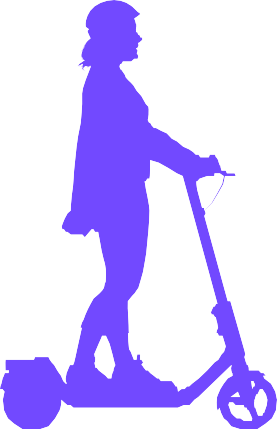 The Tas Talks – Hobart and Launceston e-scooter survey 2022 was an online survey conducted between 17 May and20 May, 2022. Respondents were members of EMRS’s Tasmania Community Panel, or members of the public attracted through social media survey promotion. 635 completed responses were collected.NOTE: In accordance with the specifications of the research: The percentage figures here are unweighted. Elsewhere in the report, they have been weighted toreflect the gender and age profile of the population, and the proportion of the sample that was sought regionally. This survey was conducted to the market and social research ISO20252:2019 standard.E-scooter Survey	23Further InformationCity of Hobart e-scooter trial information: www.hobartcity.com.au/e-scootersAccessible versionTo read an accessible version of this document, please scan the QR code to be redirected to the website.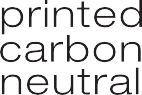 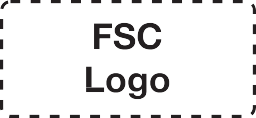 City of Hobart	24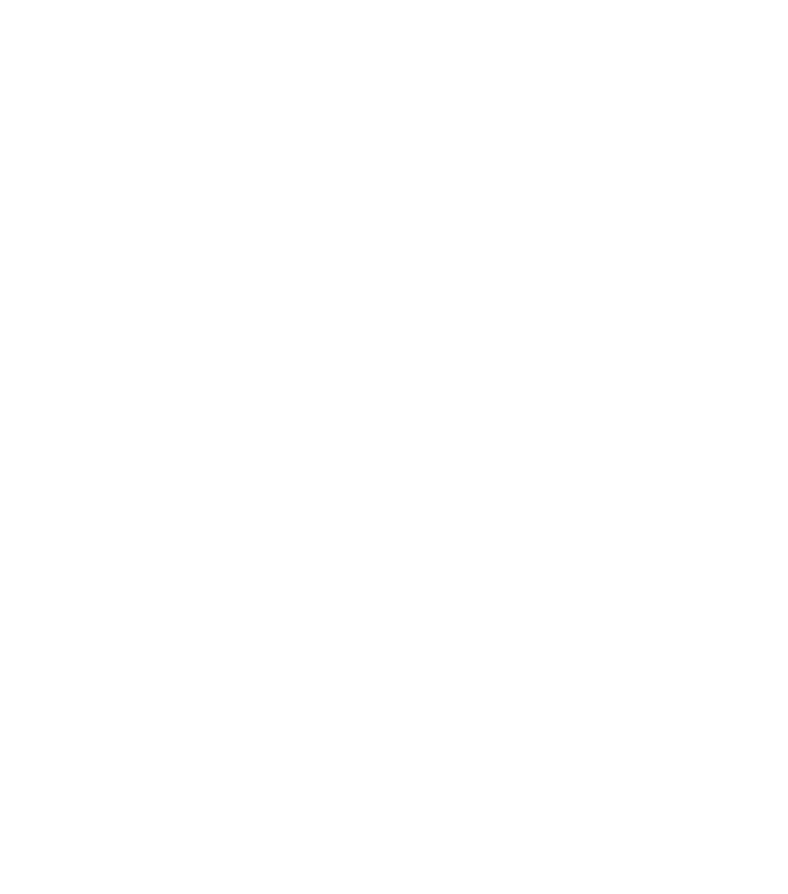 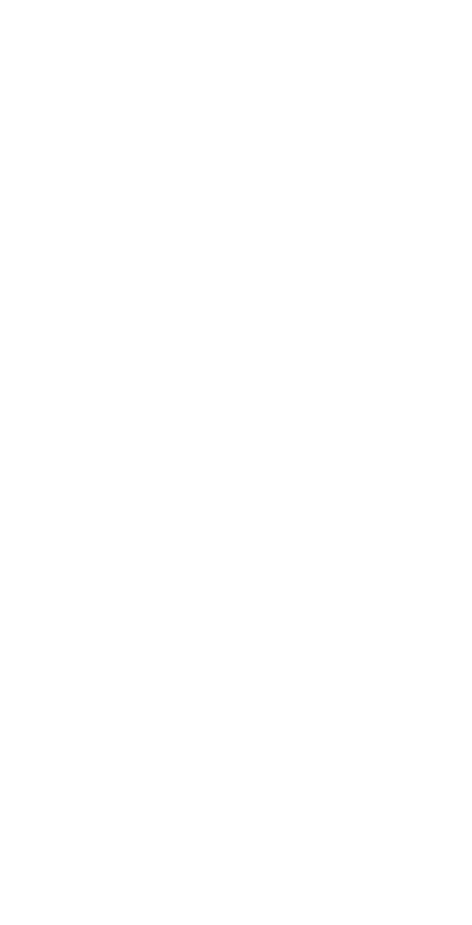 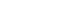 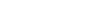 Recreation – just for fun64.2%Getting to/from social gatherings, dining & entertainment55.0%Commuting (to and/or from work, home or study)41.2%Running errands (shopping, paying bills, etc.)29.5%Getting to/from appointments (professional or private)23.5%Connecting to public transport (bus, ferry)15.6%Cannot walk – sore foot0.2%Affordable53.5%Reduces car use, congestion and parking hassles50.5%Environmentally friendly / zero emissions50.4%Efficient and accessible way to explore the city39.2%Easily connects me to the places I want to go35.2%I don’t think we need new transport options8.1%Safety for everyone2.5%Punctuality / flexible routes / electric bus services0.6%Healthy / physical activity / mobility0.5%Light rail / trams / ferry options0.4%Fun to use / family friendly0.2%Other0.2%Ability to carry shopping or multiple items0.1%